								ANNEXE 7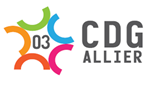 FICHE NAVETTE – AGENT INTERCOMMUNAL                              PROMOTION INTERNE – ANNEE 2024Document téléchargeable sur le site du CDG03 (rubrique info pratiques / espace téléchargement / Pôle carrières)A IMPRIMER EN FORMAT A4 Nom : ………………………………Prénom : ……………………………Grade actuel (doit être le même pour toutes les collectivités): ……………………..Fait à ……………, le ...Signature de l’autorité territoriale présentant le dossier de PI et cachet de la collectivité.Pour rappel : article 14 du décret n°91-298 du 20 mars 1991 « Les décisions relatives à l'appréciation de la valeur professionnelle, , l'inscription sur un tableau d'avancement, l'avancement de grade, l'admission éventuelle au bénéfice d'un classement au groupe supérieur de rémunération et la nomination au titre de la promotion interne d'un fonctionnaire territorial qui occupe le même emploi à temps non complet dans plusieurs collectivités ou établissements, sont prises, après avis ou sur propositions des autres autorités territoriales concernées, par l'autorité de la collectivité ou de l'établissement auquel le fonctionnaire consacre la plus grande partie de son activité et, en cas de durée égale de son travail dans plusieurs collectivités ou établissements, par l'autorité territoriale qui l'a recruté en premier.En cas de désaccord entre les autorités territoriales, les décisions autres que celles relatives à la notation ne peuvent être prises que si la proposition de décision recueille l'accord des deux tiers au moins des autorités concernées, représentant plus de la moitié de la durée hebdomadaire de service effectuée par l'agent ou de la moitié au moins des autorités concernées représentant plus des deux tiers de cette durée ».NOMS DES COLLECTIVITESAVISDATE, SIGNATURE ET CACHET1ère COLLECTIVITE : ……………………………QUOTITE DE TEMPS DE TRAVAIL : …./ 35èmeDATE DE RECRUTEMENT : …./……/…..FavorableDéfavorable2ème COLLECTIVITE : ……………………….QUOTITE DE TEMPS DE TRAVAIL : …./ 35èmeDATE DE RECRUTEMENT : …./……/…..FavorableDéfavorable